TopicYEAR 4 HOMEWORK – AUTUMN TERM 2022 – ROAD TRIP USAYEAR 4 HOMEWORK – AUTUMN TERM 2022 – ROAD TRIP USAYEAR 4 HOMEWORK – AUTUMN TERM 2022 – ROAD TRIP USAYEAR 4 HOMEWORK – AUTUMN TERM 2022 – ROAD TRIP USAYEAR 4 HOMEWORK – AUTUMN TERM 2022 – ROAD TRIP USAI AM GOING TO CHOOSE…Literacy and Communication(YOU MUST DO AT LEAST TWO OF THESE EACH HALF-TERM)Information TextChoose a rainforest animal to research and present what you know about them. Include what it eats, where in the rainforest it lives, how it survives (e.g. does it camouflage? Is it a predator?) and any interesting facts. Diary EntryWrite a diary or journal entry pretending you are on a journey through the rainforest. Remember to describe what you might see and hear, and how you might have felt along the way!DebateShould tigers be kept in captivity?Present your reasons for and reasons against tigers being kept in captivity as you like e.g. in a table, as a thought shower. AuthorWho is your favourite author? What books has he/she written? What do you like about their books?Can you find some interesting facts about this author?Extreme ReadingAsk an adult to take a photo or you reading in an interesting or unusual place. This could be reading under your bed or on a climbing frame – wherever your imagination takes you! Obviously it needs to be somewhere safe.What book are you reading? Write a book review to go with the photo.1.Literacy and Communication(YOU MUST DO AT LEAST TWO OF THESE EACH HALF-TERM)Information TextChoose a rainforest animal to research and present what you know about them. Include what it eats, where in the rainforest it lives, how it survives (e.g. does it camouflage? Is it a predator?) and any interesting facts. Diary EntryWrite a diary or journal entry pretending you are on a journey through the rainforest. Remember to describe what you might see and hear, and how you might have felt along the way!DebateShould tigers be kept in captivity?Present your reasons for and reasons against tigers being kept in captivity as you like e.g. in a table, as a thought shower. AuthorWho is your favourite author? What books has he/she written? What do you like about their books?Can you find some interesting facts about this author?Extreme ReadingAsk an adult to take a photo or you reading in an interesting or unusual place. This could be reading under your bed or on a climbing frame – wherever your imagination takes you! Obviously it needs to be somewhere safe.What book are you reading? Write a book review to go with the photo.2.Literacy and Communication(YOU MUST DO AT LEAST TWO OF THESE EACH HALF-TERM)Information TextChoose a rainforest animal to research and present what you know about them. Include what it eats, where in the rainforest it lives, how it survives (e.g. does it camouflage? Is it a predator?) and any interesting facts. Diary EntryWrite a diary or journal entry pretending you are on a journey through the rainforest. Remember to describe what you might see and hear, and how you might have felt along the way!DebateShould tigers be kept in captivity?Present your reasons for and reasons against tigers being kept in captivity as you like e.g. in a table, as a thought shower. AuthorWho is your favourite author? What books has he/she written? What do you like about their books?Can you find some interesting facts about this author?Extreme ReadingAsk an adult to take a photo or you reading in an interesting or unusual place. This could be reading under your bed or on a climbing frame – wherever your imagination takes you! Obviously it needs to be somewhere safe.What book are you reading? Write a book review to go with the photo.3.Literacy and Communication(YOU MUST DO AT LEAST TWO OF THESE EACH HALF-TERM)Information TextChoose a rainforest animal to research and present what you know about them. Include what it eats, where in the rainforest it lives, how it survives (e.g. does it camouflage? Is it a predator?) and any interesting facts. Diary EntryWrite a diary or journal entry pretending you are on a journey through the rainforest. Remember to describe what you might see and hear, and how you might have felt along the way!DebateShould tigers be kept in captivity?Present your reasons for and reasons against tigers being kept in captivity as you like e.g. in a table, as a thought shower. AuthorWho is your favourite author? What books has he/she written? What do you like about their books?Can you find some interesting facts about this author?Extreme ReadingAsk an adult to take a photo or you reading in an interesting or unusual place. This could be reading under your bed or on a climbing frame – wherever your imagination takes you! Obviously it needs to be somewhere safe.What book are you reading? Write a book review to go with the photo.4.Maths and Problem Solving(YOU MUST DO AT LEAST TWO OF THESE EACH HALF-TERM)Jungle Word ProblemsChoose one or more of the four operations ( + - x ÷ ) that we will cover in class this term. Write some one or two step Jungle themed word problems. Present your word problems on cards to be added to our Maths Challenge area. Can you produce your own answer sheet?Animal measurementsFind out the length/height of at least 5 different rainforest animals and order them from smallest to largest. Shape i-Spy…Interesting shapes are in the house, in the streets and everywhere on your travels. Some shapes can be found everywhere and are easier to find than others. Whether you are out and about, in the car or around the house, try and find examples of different shapes.For example, photographs, drawings, magazine/newspaper cuttings.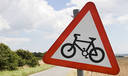 Rainforest Top TrumpsMake a set of rainforest animal themed top trump cards. Your top trumps can include two, three or four-digit numbers.When you have completed your game, play it with a member of your family. Remember to practice reading the numbers aloud and writing them in words.My MathsComplete 3 My Maths homeworks each half term.Date:Date:Date: Date:Date:Date:1.Maths and Problem Solving(YOU MUST DO AT LEAST TWO OF THESE EACH HALF-TERM)Jungle Word ProblemsChoose one or more of the four operations ( + - x ÷ ) that we will cover in class this term. Write some one or two step Jungle themed word problems. Present your word problems on cards to be added to our Maths Challenge area. Can you produce your own answer sheet?Animal measurementsFind out the length/height of at least 5 different rainforest animals and order them from smallest to largest. Shape i-Spy…Interesting shapes are in the house, in the streets and everywhere on your travels. Some shapes can be found everywhere and are easier to find than others. Whether you are out and about, in the car or around the house, try and find examples of different shapes.For example, photographs, drawings, magazine/newspaper cuttings.Rainforest Top TrumpsMake a set of rainforest animal themed top trump cards. Your top trumps can include two, three or four-digit numbers.When you have completed your game, play it with a member of your family. Remember to practice reading the numbers aloud and writing them in words.My MathsComplete 3 My Maths homeworks each half term.Date:Date:Date: Date:Date:Date:2.Maths and Problem Solving(YOU MUST DO AT LEAST TWO OF THESE EACH HALF-TERM)Jungle Word ProblemsChoose one or more of the four operations ( + - x ÷ ) that we will cover in class this term. Write some one or two step Jungle themed word problems. Present your word problems on cards to be added to our Maths Challenge area. Can you produce your own answer sheet?Animal measurementsFind out the length/height of at least 5 different rainforest animals and order them from smallest to largest. Shape i-Spy…Interesting shapes are in the house, in the streets and everywhere on your travels. Some shapes can be found everywhere and are easier to find than others. Whether you are out and about, in the car or around the house, try and find examples of different shapes.For example, photographs, drawings, magazine/newspaper cuttings.Rainforest Top TrumpsMake a set of rainforest animal themed top trump cards. Your top trumps can include two, three or four-digit numbers.When you have completed your game, play it with a member of your family. Remember to practice reading the numbers aloud and writing them in words.My MathsComplete 3 My Maths homeworks each half term.Date:Date:Date: Date:Date:Date:3.Maths and Problem Solving(YOU MUST DO AT LEAST TWO OF THESE EACH HALF-TERM)Jungle Word ProblemsChoose one or more of the four operations ( + - x ÷ ) that we will cover in class this term. Write some one or two step Jungle themed word problems. Present your word problems on cards to be added to our Maths Challenge area. Can you produce your own answer sheet?Animal measurementsFind out the length/height of at least 5 different rainforest animals and order them from smallest to largest. Shape i-Spy…Interesting shapes are in the house, in the streets and everywhere on your travels. Some shapes can be found everywhere and are easier to find than others. Whether you are out and about, in the car or around the house, try and find examples of different shapes.For example, photographs, drawings, magazine/newspaper cuttings.Rainforest Top TrumpsMake a set of rainforest animal themed top trump cards. Your top trumps can include two, three or four-digit numbers.When you have completed your game, play it with a member of your family. Remember to practice reading the numbers aloud and writing them in words.My MathsComplete 3 My Maths homeworks each half term.Date:Date:Date: Date:Date:Date:4.Science and the outside environment(YOU MUST DO AT LEAST ONE OF THESE EACH HALF-TERM)Endangered AnimalsChoose an endangered animal to find out about. Choose how to present the information you have collected.InvertebratesMake a careful and accurate observational drawing of an invertebrate found in the local environment.Electricity DangersThink about dangers of electricity in the home. Design a poster to warn of the dangers of electricity in the home.Electrical AppliancesLook around your house and list as many electrical appliances as possible. You could take photos of these. Remember to write down what the electricity makes them do, and if possible, how it works.How would your day be without these electrical appliances? You can choose how to present this information e.g. a piece of writing, a comic strip or a poster – be creative!1.Science and the outside environment(YOU MUST DO AT LEAST ONE OF THESE EACH HALF-TERM)Endangered AnimalsChoose an endangered animal to find out about. Choose how to present the information you have collected.InvertebratesMake a careful and accurate observational drawing of an invertebrate found in the local environment.Electricity DangersThink about dangers of electricity in the home. Design a poster to warn of the dangers of electricity in the home.Electrical AppliancesLook around your house and list as many electrical appliances as possible. You could take photos of these. Remember to write down what the electricity makes them do, and if possible, how it works.How would your day be without these electrical appliances? You can choose how to present this information e.g. a piece of writing, a comic strip or a poster – be creative!2.Humanities, Citizenship and Art(YOU MUST DO AT LEAST ONE OF THESE EACH HALF-TERM)Find out where in the world rainforests are located. Choose one rainforest to research and present some facts about it in a format of your choice.Create a piece of artwork showing a plant or animal that lives in the rainforest. You can choose which materials to use for your artwork, e.g. paints, pencils, pastels, collage.Research which food produces come from the rainforest. Compare these to the foods you might see growing typically in the UK. Describe similarities and differences between them.Research a state in the USA or an historical event in the USA. Produce a poster or a PPT presentation to share with the class. 1.Humanities, Citizenship and Art(YOU MUST DO AT LEAST ONE OF THESE EACH HALF-TERM)Find out where in the world rainforests are located. Choose one rainforest to research and present some facts about it in a format of your choice.Create a piece of artwork showing a plant or animal that lives in the rainforest. You can choose which materials to use for your artwork, e.g. paints, pencils, pastels, collage.Research which food produces come from the rainforest. Compare these to the foods you might see growing typically in the UK. Describe similarities and differences between them.Research a state in the USA or an historical event in the USA. Produce a poster or a PPT presentation to share with the class. 2.